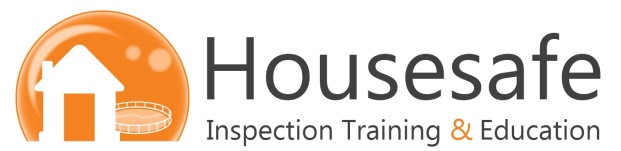 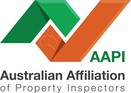 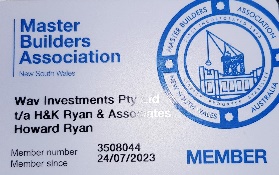 PRELIMINARY COURSE REGISTRATION FORM (V/2024)(This form is to confirm and inform us of your pending training)Housesafe Inspections offers Training Courses for career changes: Licensed Builders, Pest, and Building Inspectors who wish to diversify their areas of expertise and raise the standard and income of their inspection servicesPlease select your course preferences below, complete the preliminary REGISTRATION section, and email the form to howard@hnkryan.com  and we will hold 20% of the cost and book the courses nominated on your behalfThe course price includes the Template; Housesafe Trainer’s traveling costs and all venue costsFor further information please contact Howard Ryan, National Trainer, on 0412 233 977 (PRICES ARE FROM)PREREQUISITESA fundamental understanding of residential buildings and building construction and/or termite management.Adequate comprehension of the English language and computer skills.A genuine will for this career change.REGISTRATION DETAILSCourse registration dates & venue details will be provided after we receive 50% & this preliminary course form.COURSE TITLEDURATIONCosts from(per person inc GST)CPD PointsTEMPLATESASBESTOS & MOULD ID & REPORTING1 Day$2,495.0082NEW CONSTRUCTION FRAME & FINAL, DEFECT & WARRANTY INSPECTIONS [Licensed Builders, Cert IV, Architects, Engineers, Certifiers only]1 Day$2,495.0085PRE-PURCHASE PROPERTY INSPECTIONS (BUILDING)         2 Days$2,995.0016/82 & 5SAFEPORT MOBILE - REPORTING (BEYOND NOVEMBER 2018)  1 Day$795-00FREE TO HSF MEMBERS6SubscriptionSWIMMING POOL BARRIER SAFETY CONSULTANCY1 Day$1,995.0081 BECOMING & (DEFINING) AN EXPERT WITNESS (INSPECTOR)1 Day$3,995.0082PROFESSIONAL PROPERTY CONSULTANCY1 Day$2,995-0081NAME & EMAIL:CREDIT CARD DETAILS:                    /                      /                     /                        EXPIRY               /                   CCV                                     DETAILS ARE REQUIRED FOR A 50% DEPOSIT TAKEN, PRIOR TO and ON EACH COURSE AREAS OF EXPERTISE: